Letter of Rent Payment ConfirmationFrom,Mr. Rakesh Singh21/1, 5 Pen Road, Alipore Kolkata-07Date: July 18th, 2020 To,Mr. Suresh Rao9/7 Sulekha, Jadavpur Kolkata-23Subject: Rent payment confirmation Dear Mr. Suresh,I would like to inform you that I have received the rent sent by you today via an online transaction.Thanking you, Rakesh Singh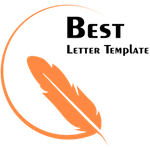 